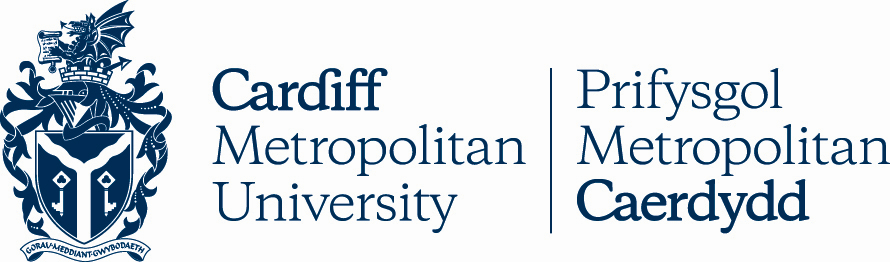 10.1MODULAR PROGRAMMES FRAMEWORKKey DetailsVersion ControlMODULAR PROGRAMMES FRAMEWORKIntroductionThis Framework gives definitions associated with Modular Programmes at Cardiff Metropolitan University and lays down the structural rules adopted by Academic Board for Modular Programmes.DefinitionsThe following definitions pertain to the modular system adopted by Cardiff Metropolitan University. They are presented for convenience in communication and are not intended to be exhaustive or prescriptive.Programme:	The coherent collection of modules taken by a student leading to a particular award. A programme is a validated entity.Module:	A     discrete     and     academically coherent block of learning activity with defined learning outcomes and assessment criteria. Modules may have specified prerequisite requirements.Credit:	The value placed on   the volume and level of successful study. The award of credits for a module is dependent upon the achievement of a pass mark for that module.Compulsory Module: (Compensatable):	A module which the student must include in his/her programme route. Compensation across the profile may be applied to this module if not passed.Compulsory Module:  (Non-compensatable):	A module which the student mustinclude in his/her programme route. Compensation across the profile may not be applied to this module, which must be passed.Optional Module:	A module which the student may or may not choose to include in his/her programme route.Elective Module:	An additional module that students can take (above the required number of credits per level) which does not contribute to the award.Recommended Module:	A	module	that	the	student	isadvised to take.Prerequisite Module:	A module that should normally becompleted before a subsequent specified module.Co-requisite Module:	A module that must normally betaken at the same time as another, specified module.Project/Dissertation Module:	One or more modules consisting ofa project or investigation conducted by the student resulting in a written submission.Project modules associated with an Honours degree will not normally exceed 40 credits. For a Modular Master’s degree the Project  element will normally equal  40 or 60 credits (or 100-120 credits for  the MRes).Module Study Time:	The actual duration of	a moduledepends upon the mode of study. The length of time spent in study will be a function of the ability and subject familiarity of the individual student, so that it is impossible to specify how much time and effort will be required in individual cases. However, the notional study time is anticipated to be 100 hours for all 10-credit modules at undergraduate level and represents the total study effort    for    a    typical    student tocomplete the module successfully.  It includes all timetabled and non- timetabled learning activities both in and away from the formal learning environment.Level:	Modules     are     assigned    to    a particular level, which relates to the academic demand of the module. Levels 4, 5 and 6 (HE Levels 1, 2 and 3) will normally correspond sequentially to the first, second and third years of an undergraduate three year degree.Modules designated with levels contribute ultimately to an award and are defined in terms of learning outcomes, have specified success criteria and be formally assessed.Thus, modules, which incorporate industrial experience, professional practice, etc, may be included as award bearing modules provided that, as ascertained through programme validation, they meet the above requirements.More detail regarding academic level is given in Guidance on Academic Levels in the Academic Handbook.Single Subject Award:	An  award  for	which  all  modulespresented are deemed to be associated with a single subject area.Joint or Major/Minor Award:	An  award  for  which  the validatedprogramme contains modules, which are deemed to be associated with two distinct subject areas.Pathway:	An     award     route   through    the modules of a validated programme.The Academic YearThe academic year is based on 1200 hours of learning time for undergraduate study and 1800 hours of learning time for postgraduate study. The academic year is divided into three terms separated by the Christmas, Easter and Summer breaks.This assumes that, in the majority of cases, full-time study for undergraduates is 40 hours per week for 30 weeks of the year, and for postgraduates 40 hours per week for 45 weeks of the year or its equivalent.Normally 120 credits may be achieved in a full-time undergraduate academic year, whilst 180 credits may be achieved in a postgraduate year.Module LevelsThe Credit and Qualifications Framework for Wales (CQFW) (June 2004) has adopted the Northern Ireland Credit Accumulation and Transfer System (NICATS) hierarchy of levels that has also been adopted by England, Wales and Northern Ireland Credit Bodies. There are 9 levels comprising: 4 pre-HE levels (Entry, Levels 1, 2 and 3); 3 undergraduate levels (Levels 4, 5 and 6); and 2 postgraduate levels (Levels 7 and 8).Modules within a programme are assigned a hierarchy of levels. The term 'level' rather than 'year' is used to allow for modules to be completed at different rates; for example, so that the same module may be used on a full-time and part-time programme where the year in which the module is taken may be different.Level 4 (HE Level 1) modules develop a rigorous approach to the acquisition of a broad knowledge base; employ a range of specialised skills; evaluate information, using it to plan and develop investigative strategies and to determine solutions to a variety of unpredictable problems; operate in a range of varied and specific contexts, taking responsibility for the nature and quality of outputs.Level 5 (HE Level 2) modules generate ideas through the analysis of concepts at an abstract level, with a command of specialised skills and the formulation of responses to well defined and abstract problems; analyse and evaluate information; exercise significant judgement across a broad range of functions; and accept responsibility for determining and achieving personal and/or group outcomes.Level 6 (HE Level 3) modules critically review, consolidate and extend a systematic and coherent body of knowledge, utilising specialisedskills across an area of study; critically evaluate new concepts and evidence from a range of sources; transfer and apply diagnostic and creative skills and exercise significant judgement in a range of situations; accept accountability for determining and achieving group and/or personal outcomes.Level 7 (HE Level M) modules display mastery of a complex and specialised area of knowledge and skills, employing advanced skills to conduct research, or advanced technical and professional activity; accepting accountability for all related decision making including use of supervision.For more detailed information on levels, see Guidance on Academic Levels in the Academic Handbook.Credit TransferabilityWhere a student terminates registration and accepts an award, the credit gained may be used to contribute towards an award of a higher qualification level. Except as in 5.3 below, credit for a completed award cannot be used towards another award at the same qualification level.Acceptable examples of credit from a completed award being counted towards an award at a higher qualification level would currently include:HND or DipHE topped up to Bachelor’s degreeFoundation Degree topped up to Bachelor’s degreeOrdinary degree topped up to Honours degreePostgraduate Diploma topped up to Master’s degreeCandidates in possession of an initial degree who return to study in a cognate subject may not re-use their existing credits at Levels 4 and 5 towards a subsequent initial degree. In such cases, candidates returning to study at Level 6 will be awarded a Graduate Certificate or Graduate Diploma, as appropriate.In exceptional cases, candidates in possession of a Master's degree by examination and dissertation (usually MA, MSc or MBA) who return to study in a cognate subject may re-use up to a maximum of 60 existing credits at Level 7 towards a subsequent Master's degree, provided that it has been agreed by the relevant validation panel, having considered whether the module(s) concerned are sufficiently relevant to the learning outcomes of the qualification in question.PROGRAMME STRUCTURESThree-year Initial Degree ProgrammesThe vast majority of degree programmes at Cardiff Metropolitan University that are offered in full-time mode are of three years duration in terms of academic content. Some programmes - sandwich programmes - last for four years, but the academic content counts for only three years whilst a further year - usually year 3 - is spent by students on placement. Such four year programmes are classified in modular structure terms as being governed by the three year full time degree regulationsOther degree programmes, which are governed by this category, will be part-time (or other mode) in nature and will last longer than three years for students who enter at the beginning of the programme.For the award of an ordinary degree students will normally*  successfully achieve 300 credits in total (120 credits at Level 4, 120 credits at Level 5 and 60 credits at Level 6). An Ordinary degree cannot be awarded on the basis of failing to meet the requirements of an Honours degree.For the award of an Honours degree, students will normally* successfully achieve 360 credit points in total (120 at each of Levels 4, 5 and 6). The award classification for Honours degrees is derived from the marks gained at Levels 5 and 6, or Level 6 only if agreed at validation.*Full details are given in the Regulations for Modular Initial DegreesFour-year Initial Degree ProgrammesSome degree programmes at Cardiff Metropolitan  University incorporate professional practice (or similar) modules and, in full time mode, are one year longer than the normal degree programmes described above. The professional practice modules are a requirement of particular accrediting bodies. In order to count as modules at Levels 4, 5 and 6 they must have learning outcomes, specified success criteria and be formally assessed.For the award of an ordinary degree students will normally*  successfully achieve 300 credits in total (120 credits at Level 4, 120 credits at Level 5 and 60 credits at Level 6). An Ordinary degree cannot be awarded on the basis of failing to meet the requirements of an Honours degree.For the award of an Honours degree students will normally* successfully achieve a minimum of 120 credits at each of Levels 4, 5 and 6, and a maximum of 240 credits at Level 6. The award classification for Honours degrees is derived from at least 120 credits at each of Levels 5 and 6, as agreed at validation.* Full details are given in the Regulations for Modular Initial DegreesTwo-year Full-time Initial Degree Programmes (Year 2 Direct Entry)Cardiff Metropolitan University currently has a small number of "shortened" degree programmes, which are of two years duration. However, entry requirements are such that candidates must have completed at least a year in Higher Education, such that the shortened programmes may be regarded as the final two years of a degree programme with entry at advanced standing. Structural rules for two year shortened degrees are therefore as for Levels 5 and 6 of programmes derived from a three-year full-time degree.One-year Full-time Initial Degree Programmes (Year 3 Direct Entry)‘One year’ and ‘one year-plus’, ‘top up’ degrees exist within Cardiff Metropolitan University for individuals who have achieved previous higher education success at an adequate level and in a cognate area  of study. Such programmes are treated as examples of entry with advanced standing.Entrants must have completed study in higher education sufficient for entry into the final year (Level 6) of a three year full time degree programme, which is in a cognate subject area, or, the “top-up” degree must extend sufficiently beyond the normal academic year to include appropriate and sufficient Level 5 material.Criteria for the award of ordinary and Honours degrees are as in 6.3 and 6.4 above.Only work undertaken during the "top-up" degree counts towards the final assessment marks.The award classification for Honours degrees is derived only from the modules associated with the "top-up" degree.Integrated Master’s Degree ProgrammesIntegrated Master’s degrees offered in full-time mode are of four years duration, unless a programme includes a one-year professional practice element or internship.For the award of an Integrated Master’s degree, students will normally successfully achieve 480 credits in total (120 at each of Levels 4 and 5, and 240 credits across Levels 6 and 7). Between 40 and 60 credits at Level 7 shall be for a project. A candidate may also be required to complete a period or periods of professional training or practical experience, as specified in the approved Programme Document.A candidate who is admitted to an Integrated Master’s programme but  is subsequently unable, or is not permitted, to progress to completion may, depending upon the number of credits attained at the time of exit, qualify for one of the following awards of Cardiff Metropolitan University: Certificate of HE; Diploma of HE; or (in exceptional circumstances) Bachelor’s Degree.The overall mark for the Integrated Master’s degree shall be calculated either from the average of the aggregated marks achieved at Level 7 (weighted at 0.7) and the average of the aggregated marks at Level 6 or above (weighted at 0.3), or from the average of the aggregated marks achieved at Level 7 only (whichever is stipulated in the validated programme document and in the programme regulations). The validated method for calculation must apply to ALL students on the programme.* Full details are given in the Regulations for Modular Integrated Master DegreesCertificate of Higher Education, Diploma of Higher EducationCertificates of Higher Education are awards given by Cardiff Metropolitan University for students who have successfully normally* achieved a minimum of 120 credits at level 4.Diplomas of Higher Education are awards given by Cardiff Metropolitan University for students who have successfully normally* achieved a minimum of 120 credits at level 4 and 120 credits at Level 5.Full details are given in the Regulations  for Certificates and Diplomas of HEModular Master’s Degrees[Excluding MA in Education - see 13 below]All modules on Master’s programmes are at Level 7 (HE Level M).  Each taught module bears a credit rating in multiples of 10 credits, though 5 and 15 credit modules may be permitted in exceptional cases.Except as in paragraph 11.3 below for the MRes, a candidate shall be eligible for the award of a modular Master’s degree upon successful attainment of not fewer than 180 credits at Level 7  (former HE Level M), between 40 and 60 of which shall be for the project. A candidate may also be required to complete a period or periods of professional training or practical experience, as specified in the approved Programme Document.For the degree of Master of Research (MRes), the total value of the modules shall be equal to 180 credits at Level 7 (HE Level M), with no fewer than 60 credits of taught modules and at least 100 credits comprising the project (e.g. dissertation). For example, a programme might consist of 70 credits (taught modules) and 110 credits (project).Full details are given in the Regulations for Modular Master's DegreesPostgraduate Certificates and Diplomas [Excluding the PGCE and PGCE (PcET)]All modules on Postgraduate Certificate and Diploma programmes are at Level 7 (HE Level M).For the award of a Postgraduate Diploma, students must successfully normally* achieve a minimum of 120 credits at Level 7.For the award of a Postgraduate Certificate students must successfully normally* achieve a minimum of 60 credits at level 7.Full details are given in the Regulations for Postgraduate Certificates and DiplomasDegree of MA in EducationThe degree of MA in Education differs in structure from that of other modular Master’s degrees for reasons of coherence across Universities in Wales. Conditions relating to the award of Postgraduate Diplomas as intermediate exits from the MA in Education award are given in the “Regulations for Modular Master’s Degrees”.For the award of Master of Arts in Education students must successfully complete a minimum of six 30 credit modules, 60 credits of which must be completed through independent study or a major project resulting in the presentation of a thesis or dissertation.Pearson Higher National Certificates and DiplomasCardiff Metropolitan University introduced modular structures for Pearson Higher National Certificates (HNC) and Higher National Diplomas (HND) in 1998 under the auspices of Cardiff Metropolitan University’s University Licence.HNC awards are normally* made on the basis of successful achievement of a minimum of 120 credits at Level 4 by part-time study.[Pearson does not normally permit the award of HNC for full-time study.]HND awards are normally* made on the basis of successful achievement of 240 credits (120 credits at each of Levels 4 and 5).Normal maximum permissible study rates for HND and HNC students are 120 credits (full-time study) or 60 credits (part-time study) per academic year.Full details are given in the Regulations for Modular HNDs and HNCsCATEGORIES AND TITLES OF AWARDSSingle Subject AwardA single subject award shall carry the appropriate generic designation (e.g. HND, BA, MSc, MRes) as determined by the type and level of the award, (to include the descriptor “Honours” where approved) followed by a title, which adequately describes the content of the programme.The total numbers of modules, which shall be made available for a student to achieve the required number of modules for the named award, shall not be excessive and must be closely matched to the requirements of the relevant Benchmark Statements.Single Subject Awards with Named PathwaysWhere optional modules exist such as to provide significant emphasis on a particular component (a specialism), this may also be signified in the award title. The number of compulsory modules, to be specified in the programme document, shall normally be at least equal to the number of Optional Modules.Specialisms must contribute a minimum of 40 credits for an honours degree and a minimum of 30 credits for a postgraduate degree.Joint Subject AwardsAwards combining no more than two subject areas are applicable to initial modular degrees and by exception to HNDs only. The normal Assessment Regulations and Regulations for Modular Initial Degrees shall apply in each subject area.Joint subject award schemes shall contain no more than 230 credits for Honours and 150 credits for Ordinary Degrees in each subject area.Ordinary Degrees shall comprise: 60 credits from each subject area at each of levels 4 and 5, and 30 credits from one subject area and 30 credits from the second subject area at level 6.Honours Degrees shall comprise: an approximately equal contribution of credits from each subject area at levels 4, 5 and 6 (excluding the dissertation), the total number of credits from one subject area not normally being 40 more than those from the other; and a dissertation/project/independent study element equivalent to not less than 20 credits and not more than 40 credits at level 6, the subject of which shall reflect either that of just one of the subject areas or a combination of subject areas.Major/Minor AwardsAwards combining no more than two subject areas are applicable to initial modular degrees. The normal Assessment Regulations and Regulations for Modular Initial Degrees shall apply in each subject  area. By exception, Major/Minor awards may also apply to HNDs.For awards of Honours Degrees (360 credits), defined major subject areas shall comprise a maximum of 270 credits and defined minor subject areas shall comprise a minimum of 90 credits and a maximum of 120 credits. Honours degrees shall comprise: a dissertation/project/independent study element equivalent to not less than 20 credits and no more than 40 credits at Level 6, the subject of which shall reflect either the major subject area or a combination of both subject areas; andFor awards of Ordinary Degrees (300 credits), defined major subject areas shall contain no more than 220 credits and defined minor subject areas shall comprise a minimum of 80 credits and a maximum of 120 credits.Conventions for TitlesAlthough other formats for indicating the specialism may be agreed at Validation, titles for Single Subject Awards with Named Pathways shall follow the following convention:Undergraduate DegreesBA Honours X (A), BA Honours X (B) Master’sMSc/MA etc X (A), MSc/MA etc X (B)Titles for Joint Awards shall follow the convention (Subject Area A) and(Subject Area B).Titles for Major/Minor Awards shall follow the convention (Major Subject Area) with (Minor Subject Area).Time Limits for Completion of StudiesNote 1: Where a student joins a programme with accredited prior learning after the normal starting point, the period for completion of studies is taken from what would have been the normal entry point had the student undertaken the whole programme at Cardiff Metropolitan University.Note 2: A sandwich Year in any programme increases the maximum enrolment period by one year.POLICY TITLEModular Programmes FrameworkDATE APPROVED15 Jul 2009APPROVING BODYAcademic Board via AQSCVERSION12PREVIOUS REVIEW DATESApr 2010, Feb 2011, Jun 2011, Nov 2011, Dec 2013, Oct 2014, Dec 2015, Mar 2016, Jun 2016, Apr 2017, Mar 2019, Sep 2019NEXT REVIEW DATEOUTCOME OF EQUALITY IMPACT ASSESSMENTRELATED POLICIES / PROCEDURES / GUIDANCEAcademic Handbook Ah1_10 (cardiffmet.ac.uk)IMPLEMENTATION DATE15 Jul 2019POLICY OWNER (JOB TITLE)Director of Registry ServicesUNIT / SERVICERegistry ServicesCONTACT EMAILregulations@cardiffmet.ac.ukVERSIONDATEREASON FOR CHANGEMajor Subject AreaMinor Subject AreaLevels 4and 5 (each of)Between 80 and 90creditsBetween 30 and 40creditsLevel 6Credits not included in the dissertation or project or independent study element shall be divided between the two subject areas to reflect as closely as possible the overall ratio of subject area credits at levels 4 and 5.Credits not included in the dissertation or project or independent study element shall be divided between the two subject areas to reflect as closely as possible the overall ratio of subject area credits at levels 4 and 5.Major Subject AreaMinor Subject AreaLevels 4and 5 (each of)Between 80 and 90creditsBetween 30 and 40creditsLevel 6Between 30 and 40creditsBetween 20 and 30creditsProgrammesMaximum PeriodProgrammesFoundation CertificatesFull-TimePart Time2 Years4 YearsCertificates of Higher EducationFull TimePart Time3 Years6 YearsDiplomas of Higher EducationFull TimePart Time4 Years8 YearsFoundation DegreesFull TimePart Time4 Years10 YearsModular Higher National Certificates- Part Time4 YearsModular Higher National DiplomasFull Time HND ab initioFull Time HND from HNC levelPart Time HND ab initioPart Time HND from HNC level4 Years2 years8 years4 yearsModular Initial DegreesFull Time – 3 Year ProgrammeFull Time – Direct Entry to Year 3 (3 Year Programme)Full Time – 4 Year Programme (including a Foundation element or a sandwich year)Other Modes of Study (e.g. Part Time)5 Years3 Years6 Years10 YearsGraduate Certificates and DiplomasFull TimePart Time2 Years4 YearsPostgraduate CertificatesFull TimePart TimePart Time (PgCert in Teaching in Higher Education)Part Time (PgCert in Practitioner Health Psychology)YearYears5 Years3 YearsPostgraduate DiplomasFull TimePart TimePart Time (PgDip in Practitioner Forensic Psychology)YearsYears5 YearsPostgraduate Certificate in Education- Full Time2 YearsPostgraduate Certificate of Education PcET (Post-Compulsory Education and Training)Full TimePart Time2 Years5 YearsModular Master’s DegreesFull Time – 1 Year ProgrammeFull Time – 2 Year Programme – (normally incorporating professional practice element or internship)Part TimeFinal 60 Credits Only – (from PgDip entry or equivalent)YearsYears5 Years1 YearIntegrated Master’s DegreesFull Time – 4 Year ProgrammeFull Time – 5 Year Programme (normally incorporating professional practice element or internship)Part TimeYearsYears12 YearsInternational Foundation Programme- Full Time2 Years